Zamawiający: Szpital Kliniczny im. dr. Józefa Babińskiego SPZOZ w KrakowiePostępowanie przetargowe: ZP-6/21Załącznik: nr 4 do SWZUMOWA nr ................... (WZÓR)zawarta w dniu .................... w Krakowie pomiędzy:Szpitalem Klinicznym im. dr. Józefa Babińskiego SPZOZ w Krakowie z siedzibą pod adresem:30-393 Kraków, ul. dr. Józefa Babińskiego 29, zarejestrowanym w Sądzie Rejonowym dla Krakowa – Śródmieścia w Krakowie Wydział XI Gospodarczy Krajowego Rejestru Sądowego pod nr KRS 0000005002 i wpisanym w rejestrze podmiotów wykonujących działalność leczniczą prowadzonym przez Wojewodę Małopolskiego w księdze rejestrowej nr 000000005597, NIP: 676-20-96-303, REGON: 000298554, reprezentowanym przez:Stanisława Kracika - Dyrektora Szpitalazwanym w treści umowy „Zamawiającym”,a:………………………………………, zwanym w treści umowy „Wykonawcą”,W wyniku przeprowadzonego postępowania o udzielenie zamówienia publicznego w trybie podstawowym - zgodnie z art. 275 pkt 1 ustawy – Prawo zamówień publicznych - nr ZP – …/21 została zawarta umowa o następującej treści:§1Przedmiot umowy1. Zamawiający zleca, a Wykonawca przyjmuje do wykonania zadanie inwestycyjne pn.: „Remont szklarni – pracowni Warsztatu Terapii Zajęciowej”, zwane dalej przedmiotem umowy. W ramach przedmiotu umowy Wykonawca wykona prace remontowe szklarni w tym :1) Roboty rozbiórkowe i demontażowe (m.in. rozebranie obróbek blacharskich, rozszklenie ram okiennych i drzwiowych, demontaż ran drewnianych okiennych);2) Roboty ślusarskie i szklarskie (m.in. wymiana drabin stalowych, wymiana bramy stalowej, szklenie ram stalowych, mocowanie elementów do podłoża, z betonu, wykonanie obróbek blacharskich, wykonanie 4 szt. okien uchylnych, wykonanie konstrukcji metalowej stołów);3) Roboty malarskie (m.in. czyszczenie i malowanie elementów konstrukcji stalowych, malowanie konstrukcji metalowej stołów);4) Wywóz i utylizacja materiałów z rozbiórki;5) Uprzątniecie terenu po wykonanych robotach.2. Przedmiot umowy wykonany zostanie w oparciu o Specyfikację Warunków Zamówienia postępowania o udzielenie zamówienia publicznego w trybie podstawowym - zgodnie z art. 275 pkt 1 ustawy – Prawo zamówień publicznych - nr ZP – …./21, w szczególności przedmiary robót, zapisy niniejszej umowy oraz w oparciu o ofertę Wykonawcy, w szczególności kosztorys ofertowy.3. Przedmiot umowy Wykonawca wykona zgodnie z obowiązującymi przepisami prawa, a także zgodnie z najlepszą wiedzą i doświadczeniem oraz z zachowaniem najwyższej staranności.4. Ilekroć w niniejszej umowie jest mowa o dniach roboczych przez dni robocze Strony rozumieją dni od poniedziałku do soboty z wyjątkiem dni ustawowo uznanych za dni wolne od pracy. 5. Niniejsze zadanie dofinansowane jest przez Gminę Kraków ze środków otrzymanych z Państwowego Funduszu Rehabilitacji Osób Niepełnosprawnych (zwanego PFRON), z programu pod nazwą „Program wyrównywania różnic między regionami III”.§2Wartość przedmiotu umowy i warunki płatności1. Wynagrodzenie należne Wykonawcy za wykonanie przedmiotu umowy, o którym mowa w § 1 ust. 1-2 wynosi …………………………. zł brutto (słownie: ………………. 00/100). Zapłata wynagrodzenia nastąpi po zakończeniu przez Wykonawcę całości przedmiotu umowy i odebraniu przedmiotu umowy przez Zamawiającego protokołem końcowego odbioru robót oraz przekazaniu Zamawiającemu poprawnie wystawionej faktury końcowej; faktura końcowa zostanie wystawiona przez Wykonawcę po zrealizowaniu całego przedmiotu umowy. Na okoliczność odbioru końcowego Wykonawca opracuje i przekaże Zamawiającemu kosztorys powykonawczy.2. Wynagrodzenie, określone w ust.1 jako kwota brutto, obejmuje podatek od towarów i usług (VAT) oraz wszelkie inne podatki, opłaty i koszty, które obciążają Wykonawcę.3. Wynagrodzenie, określone w ust.1, zawiera wszelkie koszty poniesione przez Wykonawcę w celu prawidłowego i terminowego wykonania przedmiotu umowy i na warunkach w niej ustalonych. W szczególności są to koszty związane z: 1)	zatrudnieniem siły roboczej i nadzoru technicznego (z wyłączeniem nadzoru inwestorskiego), 2)	pracą sprzętu ciężkiego i drobnego, 3)	zakupem i kosztami zakupu wszelkich materiałów i urządzeń oraz wyposażenia wraz z ewentualnymi podatkami, opłatami celnymi i przewozowymi, 4)	załadunkiem i rozładunkiem, 5)	transportem, 6)	likwidacją i utylizacją, 7)	magazynowaniem i składowaniem, 8)	przeprowadzeniem wszelkich prób i badań, 9)	utrzymywaniem i eksploatacją innych urządzeń dla potrzeb realizacji przedmiotu umowy, 10) ubezpieczeniem, dozorem terenu robót i ochroną przed kradzieżą, 11) likwidacją zaplecza terenu robót, posprzątaniem terenu robót, przywróceniem terenu robót do stanu pierwotnego, 12) usuwaniem wszelkich wad, braków, usterek i niedoróbek, 13) obsługą w okresie udzielonej rękojmi.4. Rozliczenie końcowe wykonania przedmiotu umowy nastąpi na podstawie podpisanego przez Strony protokołu końcowego odbioru robót (który nie będzie zawierał adnotacji o stwierdzeniu wad czy usterek w zakresie wykonanych robót).5. Zamawiający dokona zapłaty wynagrodzenia należnego Wykonawcy zgodnie z ust. 1 przelewem na rachunek bankowy Wykonawcy nr ............................................ – w terminie 30 dni po otrzymaniu prawidłowo wystawionej faktury i stwierdzeniu wykonania przedmiotu umowy na podstawie podpisanego przez Strony protokołu końcowego odbioru robót. Za dzień zapłaty wynagrodzenia należnego Wykonawcy Strony uznają dzień obciążenia rachunku bankowego Zamawiającego. Zmiana rachunku bankowego może nastąpić w formie pisemnego aneksu do umowy pod rygorem nieważności.§31. Zamawiający dopuszcza możliwość wystąpienia w trakcie realizacji przedmiotu umowy konieczność wykonania robót zamiennych w stosunku do przewidzianych w przedmiarze robót w sytuacji, gdy wykonanie tych robót będzie niezbędne do prawidłowego, tj. zgodnego z zasadami wiedzy technicznej i obowiązującymi na dzień odbioru robót przepisami, wykonania przedmiotu umowy, a nie spowoduje rozszerzenia przedmiotu umowy w stosunku do przedmiotu zamówienia wynikającego z treści oferty. Roboty zamienne zostaną zrealizowane na podstawie protokołu robót zamiennych sporządzonego w formie pisemnej pod rygorem nieważności oraz podpisanego przez Zamawiającego i Wykonawcę.2. Zamawiający zastrzega sobie prawo do jednostronnego ograniczenia zakresu rzeczowego przedmiotu umowy.3. W przypadku ograniczenia zakresu rzeczowego przedmiotu umowy w trakcie jego realizacji, o którym mowa w ust. 2, sposób obliczenia kwoty, o którą będzie pomniejszone wynagrodzenie Wykonawcy, będzie następujący:a) w przypadku odstąpienia od całego elementu robót wyodrębnionego w Kosztorysie ofertowym Wykonawcy nastąpi odliczenie wartości tego elementu wskazanej w Kosztorysie ofertowym Wykonawcy od wskazanego w § 2 ust. 1 wynagrodzenia należnego Wykonawcy,b) w przypadku odstąpienia od części robót z danego elementu, wyodrębnionego w Kosztorysie ofertowym Wykonawcy, obliczenie niewykonanej części tego elementu nastąpi na podstawie obmiaru niewykonanych robót dokonanego przez Wykonawcę i potwierdzonego przez Zamawiającego. Następnie zostanie wyliczona wartość niewykonanych robót (na podstawie Kosztorysu ofertowego Wykonawcy) i o wartość tą zostanie pomniejszone, wskazane w § 2 ust. 1, wynagrodzenie należne Wykonawcy. W przypadku, o którym mowa w niniejszym punkcie, Wykonawca sporządzi kosztorys minusowy wg dokonanych obmiarów i wskaźników cenotwórczych określonych w kosztorysie ofertowym Wykonawcy. 4. Zmiany, o których mowa w ust.1 i 2, muszą być każdorazowo zatwierdzone w formie pisemnego aneksu pod rygorem nieważności.§4Termin realizacji przedmiotu umowyTermin wykonania przez Wykonawcę przedmiotu umowy – ............................................................................. Wskazany w zdaniu poprzednim termin wykonania przedmiotu umowy zostanie zachowany jeżeli przed upływem tego terminu Wykonawca, po zrealizowaniu całego przedmiotu umowy, zgłosi Zamawiającemu gotowość do odbioru końcowego przedmiotu umowy (§ 19 ust. 4 niniejszej umowy) oraz w wyniku tego zgłoszenia Wykonawcy nastąpi końcowy odbiór przedmiotu umowy poprzez podpisanie przez Strony protokołu końcowego odbioru robót.§5Podwykonawstwo(zastosowanie zapisów niniejszego paragrafu uzależnione jest od deklaracji Wykonawcy)1. Wykonawca wykona przedmiot umowy własnymi siłami/przy udziale podwykonawców.2. Przez podwykonawcę lub dalszego podwykonawcę Strony umowy rozumieją osobę fizyczną lub prawną, z którą Wykonawca zawrze umowę o wykonanie części przedmiotu niniejszej umowy. Wykonanie przedmiotu umowy przy pomocy podwykonawców lub dalszych podwykonawców może odbywać się za zgodą Zamawiającego, wyłącznie na zasadach określonych w art. 647¹ Kodeksu cywilnego i art. 437 Ustawy z dnia 11 września 2019r. Prawo zamówień publicznych.3. Zmiana podwykonawcy lub dalszego podwykonawcy w zakresie wykonania robót budowlanych stanowiących przedmiot niniejszej umowy nie stanowi zmiany umowy, ale jest wymagana zgoda Zamawiającego na zmianę podwykonawcy lub dalszego podwykonawcy, wyrażona poprzez akceptację umowy o podwykonawstwo lub dalsze podwykonawstwo. 4. Wykonawca jest odpowiedzialny za działania lub zaniechania podwykonawców, dalszych podwykonawców, ich przedstawicieli lub pracowników, jak za własne działania lub zaniechania.5. W przypadku, gdy Wykonawca zadeklarował udział podwykonawców w realizacji przedmiotu niniejszej umowy, w dniu zawarcia umowy przekaże Zamawiającemu wykaz podwykonawców zawierający szczegółowe informacje odnoszące się do podwykonawców (adres, telefon, faks, osoby upoważnione do reprezentowania podwykonawcy, itp.) oraz zakres robót, który zostanie wykonany przy udziale podwykonawców. Wykaz podwykonawców będzie stanowił załącznik do niniejszej umowy. Wykonawca powiadamia Zamawiającego - w formie pisemnej pod rygorem nieważności - o zamiarze zlecenia wykonania części przedmiotu umowy w zakresie robót budowlanych innym podwykonawcom niż wskazani w wykazie. 6. Wykonawca, podwykonawca lub dalszy podwykonawca zamówienia na roboty budowlane, zamierzający zawrzeć umowę o podwykonawstwo, której przedmiotem są roboty budowlane stanowiące przedmiot niniejszej umowy, jest zobowiązany, w trakcie realizacji przedmiotu niniejszej umowy na roboty budowlane, do przedłożenia Zamawiającemu projektu tej umowy; przy czym podwykonawca lub dalszy podwykonawca jest zobowiązany dołączyć zgodę Wykonawcy na zawarcie umowy o podwykonawstwo o treści zgodnej z projektem umowy. Zgoda Wykonawcy, o której mowa w zdaniu poprzednim, powinna być wyrażona w formie pisemnej pod rygorem nieważności.7. Umowa z podwykonawcą lub dalszym podwykonawcą powinna stanowić w szczególności, iż:a) termin zapłaty wynagrodzenia podwykonawcy lub dalszemu podwykonawcy nie może być dłuższy niż 30 dni od dnia doręczenia Wykonawcy, podwykonawcy lub dalszemu podwykonawcy faktury VAT lub rachunku, potwierdzających wykonanie zleconej podwykonawcy lub dalszemu podwykonawcy: dostawy, usługi lub roboty budowlanej,b) faktury wystawiane przez podwykonawcę na rzecz Wykonawcy lub przez dalszego podwykonawcę na rzecz podwykonawcy, muszą zostać wystawione w dniu poprzedzającym wystawienie faktury przez Wykonawcę na rzecz Zamawiającego lub przez podwykonawcę na rzecz Wykonawcy, za te same prace określone fakturą Wykonawcy,c) przedmiotem umowy o podwykonawstwo jest wyłącznie wykonanie odpowiednio: robót budowlanych, dostaw lub usług, które ściśle odpowiadają części zamówienia określonego umową zawartą pomiędzy Zamawiającym a Wykonawcą,d) wykonanie przedmiotu umowy o podwykonawstwo zostaje określone na co najmniej takim poziomie jakości, jaki wynika z umowy zawartej pomiędzy Zamawiającym a Wykonawcą i powinno odpowiadać stosownym dla tego wykonania wymaganiom określonym w dokumentacji oraz standardom deklarowanym w ofercie Wykonawcy,e) okres odpowiedzialności podwykonawcy lub dalszego podwykonawcy za wady przedmiotu umowy o podwykonawstwo, nie będzie krótszy od okresu odpowiedzialności za wady przedmiotu umowy Wykonawcy wobec Zamawiającego, określone w § 20 umowy. f) Wykonawca, podwykonawca lub dalszy podwykonawca są zobowiązani do przedstawiania Zamawiającemu na jego żądanie dokumentów, oświadczeń i wyjaśnień dotyczących realizacji umowy o podwykonawstwo, w szczególności dokumentów finansowych Wykonawcy, podwykonawcy lub dalszego podwykonawcy oraz dowodów zapłaty wynagrodzenia należnego podwykonawcy lub dalszemu podwykonawcy,g) podwykonawca lub dalszy podwykonawca nie będzie powierzać robót budowlanych dalszym podwykonawcom bez uprzedniej pisemnej zgody Zamawiającego i Wykonawcy oraz nie będzie powierzać wykonania robót budowlanych bez akceptacji przez Zamawiającego projektu umowy. 8. Umowa o podwykonawstwo nie może zawierać postanowień:a) uzależniających uzyskanie przez podwykonawcę lub dalszego podwykonawcę zapłaty od Wykonawcy lub podwykonawcy za wykonanie przedmiotu umowy o podwykonawstwo od zapłaty przez Zamawiającego wynagrodzenia Wykonawcy lub odpowiednio od zapłaty przez Wykonawcę wynagrodzenia podwykonawcy,b) uzależniających zwrot kwot zabezpieczenia przez Wykonawcę podwykonawcy, od zwrotu zabezpieczenia należytego wykonania umowy Wykonawcy przez Zamawiającego.9. Zawarcie umowy o podwykonawstwo, której przedmiotem są roboty budowlane, może nastąpić wyłącznie po akceptacji jej projektu przez Zamawiającego, a przystąpienie do jej realizacji przez podwykonawcę może nastąpić wyłącznie po akceptacji umowy o podwykonawstwo przez Zamawiającego. 10. Wykonawca, podwykonawca lub dalszy podwykonawca zobowiązany jest do przedłożenia Zamawiającemu projektu umowy o podwykonawstwo, której przedmiotem są roboty budowlane, nie później niż 14 dni przed jej zawarciem, a w przypadku projektu umowy przedkładanego przez podwykonawcę lub dalszego podwykonawcę,  wraz ze zgodą Wykonawcy na zawarcie umowy o podwykonawstwo o treści zgodnej z projektem umowy.11. Projekt umowy o podwykonawstwo, której przedmiotem są roboty budowlane, będzie uważany za zaakceptowany przez Zamawiającego, jeżeli Zamawiający w terminie 10 dni od dnia otrzymania projektu nie zgłosi na piśmie zastrzeżeń. 12. Zamawiający zgłosi w terminie określonym w ust.11 pisemne zastrzeżenia do projektu umowy o podwykonawstwo, której przedmiotem są roboty budowlane, w szczególności w następujących przypadkach: a) niespełniania przez projekt wymagań dotyczących umowy o podwykonawstwo, określonych w ust. 7, b) zamieszczenia w projekcie postanowień, o których mowa w ust. 8.c) gdy termin realizacji robót budowlanych określonych projektem jest dłuższy niż przewidywany umową dla tych robót.13. W przypadku zgłoszenia przez Zamawiającego zastrzeżeń do projektu umowy o podwykonawstwo, zgodnie z zapisami ust.11 i 12 Wykonawca, podwykonawca lub dalszy podwykonawca przedkłada zmieniony projekt umowy o podwykonawstwo, uwzględniający w całości zastrzeżenia Zamawiającego.14. Po akceptacji projektu umowy o podwykonawstwo, której przedmiotem są roboty budowlane lub po upływie terminu na zgłoszenie przez Zamawiającego zastrzeżeń do tego projektu, Wykonawca, podwykonawca lub dalszy podwykonawca przedłoży Zamawiającemu poświadczoną za zgodność z oryginałem kopię zawartej umowy o podwykonawstwo w terminie 7 dni od dnia zawarcia tej umowy, jednakże nie później niż na 10 dni przed dniem skierowania podwykonawcy lub dalszego podwykonawcy do realizacji robót budowlanych.15. Zamawiający zgłosi Wykonawcy, podwykonawcy lub dalszemu podwykonawcy pisemny sprzeciw do przedłożonej umowy o podwykonawstwo (ust.14), której przedmiotem są roboty budowlane, w terminie 10 dni od jej otrzymania w przypadkach określonych w ust. 12. 16. Umowa o podwykonawstwo, której przedmiotem są roboty budowlane, będzie uważana za zaakceptowaną przez Zamawiającego, jeżeli Zamawiający w terminie 10 dni od dnia otrzymania kopii tej umowy (ust. 14) nie zgłosi do niej na piśmie sprzeciwu.17. Wykonawca, podwykonawca, lub dalszy podwykonawca zamówienia na roboty budowlane, przedłoży Zamawiającemu poświadczoną za zgodność z oryginałem kopię zawartej umowy o podwykonawstwo, której przedmiotem są dostawy lub usługi stanowiące część przedmiotu umowy, w terminie 7 dni od dnia jej zawarcia, z wyłączeniem umów o podwykonawstwo o wartości mniejszej niż 0,5 % wynagrodzenia Wykonawcy, o którym mowa w § 2 ust. 1, oraz umów o podwykonawstwo, których przedmiot został wskazany w SWZ jako niepodlegający niniejszemu obowiązkowi. Wyłączenie nie dotyczy jednak umów o podwykonawstwo o wartości większej niż 50.000 zł.18. Wykonawca, podwykonawca lub dalszy podwykonawca nie może polecić podwykonawcy realizacji przedmiotu umowy o podwykonawstwo, której przedmiotem są roboty budowlane, w przypadku braku akceptacji umowy przez Zamawiającego.19. Zamawiający może zażądać od Wykonawcy niezwłocznego usunięcia z terenu robót podwykonawcy lub dalszego podwykonawcy, z którym nie została zawarta umowa o podwykonawstwo zaakceptowana przez Zamawiającego, lub może usunąć takiego podwykonawcę lub dalszego podwykonawcę na koszt Wykonawcy. 20. Wykonawca, podwykonawca lub dalszy podwykonawca przedłoży - wraz z kopią umowy o podwykonawstwo - odpis z Krajowego Rejestru Sądowego podwykonawcy lub dalszego podwykonawcy, bądź inny dokument właściwy z uwagi na status prawny podwykonawcy lub dalszego podwykonawcy, potwierdzający, że osoby zawierające umowę w imieniu podwykonawcy lub dalszego podwykonawcy posiadają uprawnienia do jego reprezentacji.21. Powierzenie realizacji zadań innemu podwykonawcy lub dalszemu podwykonawcy niż ten, z którym została zawarta zaakceptowana przez Zamawiającego umowa o podwykonawstwo, lub inna istotna zmiana tej umowy, w tym zmiana zakresu zadań określonych tą umową wymaga ponownej akceptacji Zamawiającego w trybie określonym w ust. 10 - 16.22. W przypadku zawarcia umowy o podwykonawstwo Wykonawca, podwykonawca lub dalszy podwykonawca jest zobowiązany do zapłaty wynagrodzenia należnego podwykonawcy lub dalszemu podwykonawcy z zachowaniem terminów określonych tą umową.23. Zamawiający, może żądać od Wykonawcy zmiany lub odsunięcia podwykonawcy lub dalszego podwykonawcy od wykonywania świadczeń w zakresie realizacji przedmiotu umowy, jeżeli sprzęt techniczny, osoby i kwalifikacje, którymi dysponuje podwykonawca lub dalszy podwykonawca, nie spełniają warunków lub wymagań dotyczących podwykonawstwa, nie dają rękojmi należytego wykonania powierzonych podwykonawcy lub dalszemu podwykonawcy robót budowlanych, dostaw lub usług lub dotrzymania terminów realizacji tych robót. Wykonawca, podwykonawca lub dalszy podwykonawca niezwłocznie usunie na żądanie Zamawiającego podwykonawcę lub dalszego podwykonawcę z terenu robót, jeżeli działania podwykonawcy lub dalszego podwykonawcy na terenie robót naruszają postanowienia niniejszej umowy.§ 6Rozliczenia pomiędzy Zamawiającym a podwykonawcą lub dalszym podwykonawcą1. W przypadku realizacji części przedmiotu niniejszej umowy przez podwykonawcę lub dalszego podwykonawcę, Zamawiający zastrzega sobie prawo wglądu w dokumenty finansowe potwierdzające uregulowanie należności wynikających z umowy pomiędzy Wykonawcą a podwykonawcą, podwykonawcą a dalszym podwykonawcą. Wykonawca, podwykonawca lub dalszy podwykonawca zobowiązani są udostępnić żądane przez Zamawiającego dokumenty bez zbędnej zwłoki.2. Wykonawca zobowiązany jest informować Zamawiającego o wysokości wynagrodzenia należnego podwykonawcom lub dalszym podwykonawcom i o zapłatach dla podwykonawców lub dalszych podwykonawców, a do każdej faktury za wykonane roboty budowlane dołączyć:1) oświadczenie, że zakres rzeczowy przedmiotu umowy objęty fakturą został wykonany bez udziału podwykonawców, albo2) w przypadku wykonania zakresu rzeczowego przedmiotu umowy objętego fakturą przy udziale podwykonawców lub dalszych podwykonawców - oświadczenie odpowiednio podwykonawcy lub dalszego podwykonawcy potwierdzające, że otrzymał od Wykonawcy lub podwykonawcy wynagrodzenie należne mu z tytułu wykonania zakresu rzeczowego przedmiotu umowy objętego fakturą. 3. W przypadku, gdy Wykonawca nie rozliczy się z podwykonawcą lub dalszym podwykonawcą z tytułu wykonanych przez niego robót wobec czego Zamawiający nie otrzyma oświadczenia, o którym mowa w ust. 2 pkt 2, Wykonawca jest zobowiązany do niezwłocznego złożenia Zamawiającemu oświadczenia podwykonawcy lub dalszego podwykonawcy o wysokości wynagrodzenia należnego mu za wykonane roboty i numerze konta bankowego, na które należy przekazać wynagrodzenie oraz kserokopii faktury wystawionej przez podwykonawcę lub dalszego podwykonawcę.4. Zamawiający dokonuje bezpośredniej zapłaty wymagalnego wynagrodzenia przysługującego podwykonawcy lub dalszemu podwykonawcy, który zawarł zaakceptowaną przez Zamawiającego umowę o podwykonawstwo, której przedmiotem są roboty budowlane, lub który zawarł przedłożoną Zamawiającemu umowę o podwykonawstwo, której przedmiotem są dostawy lub usługi, wobec których Zamawiający nie wyraził sprzeciwu, w przypadku uchylenia się od obowiązku zapłaty odpowiednio przez Wykonawcę, podwykonawcę lub dalszego podwykonawcę przedmiotu umowy. 5. Wynagrodzenie, o którym mowa w ust. 4, dotyczy wyłącznie należności powstałych po zaakceptowaniu przez Zamawiającego umowy o podwykonawstwo, której przedmiotem są roboty budowlane, lub po przedłożeniu Zamawiającemu poświadczonej za zgodność z oryginałem kopii umowy o podwykonawstwo, której przedmiotem są dostawy lub usługi.6. Bezpośrednia zapłata, o której mowa w niniejszym paragrafie, obejmuje wyłącznie należne wynagrodzenie, bez odsetek, należnych podwykonawcy lub dalszemu podwykonawcy.7. Przed dokonaniem bezpośredniej zapłaty Zamawiający umożliwi Wykonawcy zgłoszenie pisemnych uwag dotyczących zasadności bezpośredniej zapłaty wynagrodzenia podwykonawcy lub dalszemu podwykonawcy, o których mowa w ust. 4. Zamawiający informuje o terminie zgłaszania uwag, nie krótszym niż 7 dni od dnia doręczenia tej informacji.8. W przypadku zgłoszenia uwag, o których mowa w ust. 7, w terminie wskazanym przez Zamawiającego, Zamawiający może:1) nie dokonać bezpośredniej zapłaty wynagrodzenia podwykonawcy lub dalszemu podwykonawcy, jeżeli Wykonawca wykaże niezasadność takiej zapłaty, albo2) złożyć do depozytu sądowego kwotę potrzebną na pokrycie wynagrodzenia podwykonawcy lub dalszego podwykonawcy w przypadku istnienia zasadniczej wątpliwości Zamawiającego co do wysokości należnej zapłaty lub podmiotu, któremu płatność się należy, albo3) dokonać bezpośredniej zapłaty wynagrodzenia podwykonawcy lub dalszemu podwykonawcy, jeżeli podwykonawca lub dalszy podwykonawca wykaże zasadność takiej zapłaty.8. W przypadku dokonania bezpośredniej zapłaty podwykonawcy lub dalszemu podwykonawcy, o których mowa w ust. 4, Zamawiający potrąca kwotę wypłaconego wynagrodzenia z wynagrodzenia należnego Wykonawcy. W przypadku, o którym mowa w zdaniu poprzednim, Wykonawca nie będzie domagał się zapłaty wynagrodzenia w części przekazanej przez Zamawiającego bezpośrednio podwykonawcy lub dalszemu podwykonawcy.9. Konieczność wielokrotnego dokonywania bezpośredniej zapłaty podwykonawcy lub dalszemu podwykonawcy, o których mowa w ust. 4, lub konieczność dokonania bezpośrednich zapłat na sumę większą niż 5% wskazanego w § 2 ust. 1 wynagrodzenia należnego Wykonawcy, może stanowić podstawę do odstąpienia od niniejszej umowy przez Zamawiającego.§7Wykonawca nie dokona przeniesienia wierzytelności pieniężnych związanych z realizacją niniejszej umowy na rzecz osób trzecich, bez zgody Zamawiającego oraz nie dokona żadnych innych czynności w wyniku, których doszłoby do powstania zobowiązania Zamawiającego względem osoby trzeciej lub doszłoby do zmiany stron umowy. Ewentualna zgoda Zamawiającego na zmianę wierzyciela będzie uzależniona od wyrażenia zgody podmiotu tworzącego zgodnie z art. 54 ust. 5 Ustawy z dnia 15 kwietnia 2011 roku o działalności leczniczej. Czynność prawna mająca na celu zmianę wierzyciela dokonana z naruszeniem ww. zasad jest nieważna. §8Obowiązki Zamawiającego1. Do obowiązków Zamawiającego należy: 1) protokolarne przekazanie Wykonawcy terenu robót, 2) zapewnienie na swój koszt nadzoru inwestorskiego, 3) odbiór przedmiotu umowy, zgodnie z postanowieniami zawartymi w § 19, 4) terminowa zapłata wynagrodzenia, określonego w § 2 ust. 1. 2. Zamawiający powoła inspektora nadzoru jako swojego przedstawiciela, który będzie wykonywać nadzór inwestorski, a którego głównym zadaniem będzie weryfikacja zgodności prowadzonych robót z postanowieniami niniejszej umowy oraz obowiązującymi przepisami. Dane personalne inspektora nadzoru zostaną podane do wiadomości Wykonawcy. Zadania inspektora nadzoru oraz sposób wykonywania nadzoru zostały określone w § 14.3. W przypadku wątpliwości, co do decyzji podjętej przez inspektora nadzoru, Wykonawcy przysługuje prawo przedłożenia danej sprawy bezpośrednio Zamawiającemu w formie pisemnej pod rygorem nieważności, który potwierdzi, odwoła lub skoryguje daną decyzję inspektora nadzoru w ciągu 5 dni liczonych od dnia przedłożenia sprawy przez Wykonawcę. 4. Polecenia lub decyzje zwiększające lub zmniejszające obowiązki oraz uprawnienia Wykonawcy i Zamawiającego w stosunku do określonych w umowie, będą wiążące dopiero z chwilą ich przyjęcia w drodze stosownych aneksów do umowy pod rygorem nieważności. 5. Jeżeli umowa nie stanowi inaczej, wiążące dla Wykonawcy są decyzje, uwagi i żądania wpisane przez inspektora nadzoru, jedynie w zakresie technicznych aspektów wykonania niniejszej umowy. Nie są one wiążące w zakresie zmiany pozostałych warunków wykonania niniejszej umowy, w szczególności finansowych, zasad odpowiedzialności Stron, terminów przewidzianych w umowie. §9Obowiązki Wykonawcy1. Wykonawca zobowiązuje się, że terminowo i z należytą starannością wykona cały przedmiot umowy oraz usunie wszelkie usterki stwierdzone podczas odbiorów przewidzianych w § 19, zgodnie z postanowieniami niniejszej umowy, oraz oświadcza, że gwarantuje dobrą jakość wszelkich wykonanych prac. 2. Wykonawca zapewni na swój koszt uprawnionego kierownika budowy zgodnie z istniejącymi przepisami, robociznę, materiały, urządzenia, wyposażenie oraz wszelkie inne rzeczy konieczne do wykonania i zakończenia oraz odebrania przedmiotu umowy, a także usunięcie wszelkich usterek wykrytych zarówno w trakcie realizacji przedmiotu umowy, przy odbiorach przedmiotu umowy, jak i w okresie rękojmi za wady.3. Wykonawca ponosi pełną odpowiedzialność za to, że prowadzenie wszystkich rodzajów robót i prac odbywać się będzie przez osoby uprawnione, wykonanie przedmiotu umowy będzie zgodne z obowiązującymi przepisami prawa, w szczególności techniczno-budowlanymi, wiedzą techniczną i wymaganymi przez przepisy prawa normami. 4. Wykonawca nie może wykorzystywać błędów lub braków w dokumentach, a o ich wykryciu winien natychmiast powiadomić Zamawiającego oraz inspektora nadzoru, który dokona odpowiednich zmian i poprawek lub uzgodnień. 5. Wszelkie materiały, urządzenia, elementy wyposażenia spełniać będą wymogi określone prawem budowlanym, w szczególności będą posiadać przewidziane prawem atesty, certyfikaty, opinie ITB o jednorazowym lub stałym dopuszczeniu do stosowania w budownictwie oraz będą zgodne z wymaganymi przez przepisy prawa normami, a także dopuszczone do zastosowania w podmiotach prowadzących działalność leczniczą.6. Wykonawca przeprowadzi wszelkie przewidziane prawem sprawdzenia niezbędne do odebrania przez Zamawiającego przedmiotu umowy – przekaże ich wyniki Zamawiającemu przed sporządzeniem protokołu końcowego odbioru robót. 7. Zamawiający w trakcie realizacji przedmiotu umowy może zgłosić uzasadniony sprzeciw, co do czynności kierownika budowy, jeżeli pozostają one w sprzeczności z zatwierdzonymi niniejszą umową warunkami wykonania przedmiotu umowy. W wypadku potwierdzenia wystąpienia sytuacji, o której mowa w zdaniu poprzednim, Wykonawca będzie zobowiązany do niezwłocznej zmiany kierownika budowy. Każda zmiana kierownika budowy wymaga pisemnej akceptacji Zamawiającego pod rygorem nieważności. Zmiana osób, o których mowa powyżej, nie stanowi zmiany niniejszej umowy. 8. Wykonawca wykona i utrzyma na swój koszt ogrodzenie i oznakowanie terenu robót oraz będzie strzegł mienia znajdującego się na tym terenie. 9. Wykonawca podejmie wszelkie działania mające na celu zapewnienie bezpieczeństwa prac, bezpieczeństwa pracowników oraz osób trzecich, w szczególności pacjentów i pracowników Zamawiającego, i jest odpowiedzialny w całym okresie realizacji przedmiotu umowy za stan bezpieczeństwa i przestrzegania przepisów dotyczących bezpieczeństwa i higieny pracy, przeciwpożarowych oraz innych obowiązujących przepisów, w tym powszechnie obowiązujących przepisów wydanych w przypadku wystąpienia stanu epidemii lub stanu zagrożenia epidemicznego.10. Wykonawca jest zobowiązany do niezwłocznego bieżącego i pisemnego pod rygorem nieważności informowania Zamawiającego o wszelkich przeszkodach w realizacji przedmiotu umowy zgodnie z postanowieniami niniejszej umowy.11. W przypadku stwierdzenia przez inspektora nadzoru, w toku sprawowania czynności wskazanych w § 14 ust. 4, występowania usterek, wad bądź innych nieprawidłowości w zakresie realizacji przez Wykonawcę niniejszej umowy, Wykonawca będzie zobowiązany do usunięcia wskazanych przez inspektora nadzoru usterek, wad i nieprawidłowości w terminie do 7 dni od daty pisemnego sporządzenia ich wykazu.12. Wykonawca oświadcza, że zapewnia kierowanie robotami budowlanymi przez osobę, która posiada uprawnienia do wykonywania samodzielnych funkcji technicznych w budownictwie, obejmujących kierowanie robotami budowlanymi bez ograniczeń w specjalności konstrukcyjno–budowlanej i jest członkiem właściwej izby samorządu zawodowego oraz posiada aktualne zaświadczenie o przynależności do właściwej terytorialnie okręgowej izby inżynierów budownictwa.§9A1. Zamawiający wymaga zatrudnienia przez Wykonawcę lub podwykonawcę na podstawie umowy o pracę, w okresie realizacji przedmiotu niniejszej umowy, osób wykonujących czynności będące robotami budowlanymi realizowanymi w miejscu wykonania przedmiotu umowy, w zakresie określonym przedmiarami robót Zamawiającego. Osoby wykonujące czynności będące robotami budowlanymi posiadać będą odpowiednie kwalifikacje, doświadczenie oraz przygotowanie zawodowe, stosownie do zakresu realizowanych prac. Realizacja przedmiotowych robót będzie polegała na wykonywaniu pracy w sposób określony w art. 22 § 1 ustawy z dnia 26 czerwca 1974r. – Kodeks pracy.2. W trakcie realizacji przedmiotu umowy Zamawiający uprawniony jest do wykonywania czynności kontrolnych wobec Wykonawcy odnośnie spełniania przez Wykonawcę lub Podwykonawcę wymogu zatrudnienia na podstawie umowy o pracę osób wykonujących wskazane w ust. 1 czynności. Zamawiający uprawniony jest w szczególności do: a) żądania oświadczeń i dokumentów w zakresie potwierdzenia spełniania ww. wymogów i dokonywania ich oceny,b) żądania wyjaśnień w przypadku wątpliwości w zakresie potwierdzenia spełniania ww. wymogów,c) przeprowadzania kontroli na miejscu wykonywania świadczenia.3. W trakcie realizacji przedmiotu umowy na każde wezwanie Zamawiającego, w terminie do 48 godzin licząc od momentu przekazania przez Zamawiającego stosownego żądania, Wykonawca przedłoży Zamawiającemu wskazane poniżej dowody w celu potwierdzenia spełnienia wymogu zatrudnienia na podstawie umowy o pracę przez Wykonawcę lub Podwykonawcę osób wykonujących wskazane w ust. 1 czynności w trakcie realizacji przedmiotu umowy:a) oświadczenie Wykonawcy lub Podwykonawcy o zatrudnieniu na podstawie umowy o pracę osób wykonujących czynności, których dotyczy wezwanie Zamawiającego. Oświadczenie to powinno zawierać w szczególności: dokładne określenie podmiotu składającego oświadczenie, datę złożenia oświadczenia, wskazanie, że objęte wezwaniem czynności wykonują osoby zatrudnione na podstawie umowy o pracę wraz ze wskazaniem liczby tych osób, rodzaju umowy o pracę i wymiaru etatu oraz podpis osoby uprawnionej do złożenia oświadczenia w imieniu Wykonawcy lub Podwykonawcy;b) poświadczoną za zgodność z oryginałem odpowiednio przez Wykonawcę lub Podwykonawcę kopii umowy/umów o pracę osób wykonujących w trakcie realizacji zamówienia czynności, których dotyczy ww. oświadczenie Wykonawcy lub Podwykonawcy (wraz z dokumentem regulującym zakres obowiązków, jeżeli został sporządzony). Kopia umowy/umów powinna zostać zanonimizowana w sposób zapewniający ochronę danych osobowych pracowników, zgodnie z przepisami rozporządzenia Parlamentu Europejskiego i Rady (UE) 2016/679 z 27.04.2016 r. w sprawie ochrony osób fizycznych w związku z przetwarzaniem danych osobowych i w sprawie swobodnego przepływu takich danych oraz uchylenia dyrektywy 95/46/WE (ogólne rozporządzenie o ochronie danych), zwane dalej „RODO”,, jednak Zamawiający powinien mieć możliwość zapoznania się i weryfikacji następujących danych: imię i nazwisko pracownika, data zawarcia umowy, rodzaj umowy o pracę, wymiar etatu. W tym celu Wykonawca zobowiązany jest do wypełnienia obowiązku informacyjnego przewidzianego w art. 13 RODO oraz art. 14 RODO (jeśli dotyczy) w stosunku do osób fizycznych, które uczestniczą w realizacji Przedmiotu umowy oraz uzyskania zgody tych osób na przetwarzanie ich danych osobowych  w związku z realizacją niniejszej umowy.4. Niezłożenie przez Wykonawcę w wyznaczonym przez Zamawiającego terminie żądanych przez Zamawiającego dowodów w celu potwierdzenia spełnienia przez Wykonawcę lub Podwykonawcę wymogu zatrudnienia na podstawie umowy o pracę traktowane będzie jako niespełnienie przez Wykonawcę lub Podwykonawcę wymogu zatrudnienia na podstawie umowy o pracę osób wykonujących wskazane w ust. 1 czynności oraz nienależyte wykonanie umowy.5. W przypadku uzasadnionych wątpliwości co do przestrzegania przepisów prawa pracy przez Wykonawcę lub Podwykonawcę, Zamawiający może zwrócić się o przeprowadzenie kontroli przez Państwową Inspekcję Pracy.§10Zabezpieczenie należytego wykonania umowy1. Wykonawca stosownie do art. 449 i nast. ustawy - Prawo zamówień publicznych, dokonał zabezpieczenia należytego wykonania umowy w wysokości 3% wskazanego w § 2 ust. 1 wynagrodzenia należnego Wykonawcy, tj. ………………zł, nie później niż w dniu zawarcia niniejszej umowy na cały okres trwania umowy.2. Zabezpieczenie należytego wykonania umowy zostało wniesione w formie …………..3. Zamawiający zwraca zabezpieczenie w następujących terminach: 70% kwoty zabezpieczenia zostanie zwrócone w terminie 30 dni od dnia wykonania Przedmiotu umowy i uznania przez Zamawiającego za należycie wykonane poprzez podpisanie protokołu końcowego odbioru robót, pozostałe 30% kwoty zabezpieczenia zostanie zwrócone w terminie 15 dni po upływie okresu rękojmi o ile Zamawiający stwierdzi brak wad przedmiotu umowy lub ich terminowe usunięcie przez Wykonawcę.4. W przypadku wniesienia zabezpieczenia należytego wykonania umowy w gwarancjach muszą one zawierać klauzule o bezwarunkowej i natychmiastowej realizacji ewentualnego roszczenia Zamawiającego wynikającego z zabezpieczenia należytego wykonania umowy oraz rękojmi, gwarantujące wypłatę zabezpieczenia bez konieczności uznania przez osoby trzecie tj. na pierwsze pisemne żądanie Zamawiającego złożone wraz z oświadczeniem, iż Wykonawca nie wywiązał się ze swoich zobowiązań wynikających z niniejszej umowy.5. W przypadku przekroczenia terminu realizacji Przedmiotu umowy ponad określony w § 4, Wykonawca zobowiązuje się przed terminem wygaśnięcia wniesionego zabezpieczenia należytego wykonania umowy do złożenia przedłużenia zabezpieczenia należytego wykonania umowy do dnia faktycznego zakończenia wszelkich prac objętych Przedmiotem umowy i podpisania przez Strony protokołu końcowego odbioru robót.6. W przypadku nienależytego wykonania Przedmiotu umowy przez Wykonawcę zabezpieczenie wraz z odsetkami staje się własnością Zamawiającego i będzie wykorzystane do zgodnego z umową wykonania przedmiotu umowy i pokrycia roszczeń przysługujących Zamawiającemu wobec Wykonawcy z tytułu rękojmi.§11UbezpieczenieWykonawca oświadcza, że na cały czas realizacji umowy Wykonawca będzie posiadał ubezpieczenie :1) od odpowiedzialności cywilnej za szkody i następstwa nieszczęśliwych wypadków, dotyczących pracowników i osób trzecich,2) od zniszczenia oraz innych zdarzeń losowych w odniesieniu do prac i obiektów, materiałów i innego mienia ruchomego związanego z wykonywaniem przedmiotu umowy,3) od zniszczenia własności prywatnej, spowodowanego działaniem, zaniechaniem bądź brakiem należytej staranności Wykonawcy.§12Utrzymanie porządku na terenie robót1. Wykonawca oświadcza, że zbadał teren robót i akceptuje panujące na terenie warunki. 2. Wykonawca przez cały okres realizacji przedmiotu umowy jest zobowiązany utrzymywać w należytym stanie i porządku teren robót. Będzie właściwie składował wszelkie urządzenia pomocnicze i materiały oraz na bieżąco usuwał wszelkie zbędne materiały, odpady i śmieci.3. Wykonawca nie może wykorzystywać istniejącej kanalizacji sanitarnej do zrzutu nieczystości ciekłych powstałych w związku z realizacją zadania inwestycyjnego, za wyjątkiem ścieków socjalno – bytowych, pod groźbą konieczności przywrócenia kanalizacji do stanu pierwotnego, z czyszczeniem kanalizacji włącznie.4. Na dzień odbioru robót i dzień podpisania protokołu końcowego odbioru robót, Wykonawca oczyści i usunie z terenu robót wszystkie swoje urządzenia, nadwyżki materiałów, odpady i wszelkiego rodzaju roboty o efektach tymczasowych, a także pozostawi teren robót w należytym stanie, możliwym do przyjęcia przez Zamawiającego, a tam gdzie jest to wymagane – przywróci teren do jego pierwotnego stanu. §13Materiały i robocizna1. Przedmiot umowy wykonany zostanie z materiałów własnych Wykonawcy. 2. Wykonawca zapewni wykonanie wszelkich prac wynikających z niniejszej umowy zgodnie ze współczesną estetyką.3. Wykonawca zapewni pełny dozór, robociznę, materiały, urządzenia oraz sprzęt niezbędny do wykonania przedmiotu umowy.  4. Wykonawca zobowiązany jest do wykonania przedmiotu umowy przy użyciu materiałów spełniających przepisy przeciwpożarowe i dostarczenia odpowiednich atestów.5. Wszelkie użyte i zastosowane materiały winny być nowe i wysokiej jakości.6. Zamawiający dokona odbioru jakościowego i ilościowego przedmiotu umowy.7. Wykonawca jest zobowiązany na żądanie Zamawiającego wymienić na własny koszt użyte materiały nie odpowiadające warunkom niniejszej umowy lub obowiązującym normom oraz nie posiadające certyfikatów lub atestów wymaganych obowiązującymi przepisami. Jeżeli Wykonawca nie wykona powyższego żądania Zamawiającego w wyznaczonym terminie, Zamawiający będzie traktował to jako usterkę skutkującą nie podpisaniem protokołu odbioru robót, a co za tym idzie wstrzymaniem zapłaty za wykonane prace. Dodatkowo w przypadku, o którym mowa w zdaniu poprzednim, Zamawiający będzie uprawniony samodzielnie wykonać lub zlecić wykonanie przez osoby trzecie, czynności wskazanych w niniejszym ustępie, na koszt i ryzyko Wykonawcy. Zamawiający będzie uprawniony do potrącenia z wynagrodzenia należnego Wykonawcy koszt wykonania tych czynności.8. Wykonawca jest zobowiązany na żądanie inspektora nadzoru dostarczyć na swój koszt próbki materiałów, które zamierza użyć przy realizacji przedmiotu umowy. Po otrzymaniu takiego żądania objęte nim materiały nie mogą być wbudowane bez wcześniejszego zaakceptowania ich przez inspektora nadzoru. Brak decyzji inspektora nadzoru w ciągu 5 dni od dostarczenia próbek jest równoznaczny z akceptacją użycia materiału wskazanego przez Wykonawcę.9. Wykonawca może wnioskować o zmianę materiałów na inne. Każda zmiana materiałów na inne niż przewidziane w dokumentacji wymaga wcześniejszej pisemnej akceptacji Zamawiającego i nie może zwiększać wynagrodzenia ani pogorszyć jakości wykonania przedmiotu umowy. §14Nadzór nad pracami1. Wykonawca ustanowi kierownika budowy, który wpisany zostanie w protokole przekazania terenu robót.2. Zamawiający powoła inspektora nadzoru, który wpisany zostanie w protokole przekazania terenu robót.3. Kierownik budowy oraz inspektor nadzoru działają w granicach umocowania określonego przepisami ustawy Prawo Budowlane.4. Wyznaczony przez Zamawiającego inspektor nadzoru pełnić będzie nadzór inwestorski w pełnym zakresie wynikającym z przepisów ustawy Prawo budowlane oraz przepisów wykonawczych do tej ustawy, a w szczególności poprzez: 1) sprawowanie kontroli w zakresie zgodności realizowanych prac z dokumentacją, obowiązującymi przepisami, w szczególności techniczno-budowlanymi oraz Polskimi Normami, 2) sprawdzania jakości wykonywanych prac oraz wbudowywanych materiałów, a także niedopuszczanie do zastosowania materiałów nie dopuszczonych do obrotu i stosowania w budownictwie oraz nie dopuszczonych do zastosowania w podmiotach prowadzących działalność leczniczą, 3) sprawdzanie i odbiór ulegających zakryciu robót, uczestniczenie w próbach i odbiorach technicznych gotowych elementów, 4) potwierdzanie faktycznie wykonanych robót w protokołach odbioru robót wykonanych. 5. Inspektor nadzoru będzie mieć zawsze i bez ograniczenia zapewniony dostęp na teren robót. Wykonawca jest zobowiązany do nie utrudniania mu dostępu do wszelkich pomieszczeń i miejsc, w których są przechowywane materiały i urządzenia dla potrzeb realizacji przedmiotu umowy.6. Żadna część robót nie zostanie zakryta czy w inny sposób usunięta z widoku bez uprzedniego protokolarnego jej odbioru przez inspektora nadzoru. W momencie, gdy dana część wykonanych prac będzie w stanie nadającym się do odbioru, Wykonawca powiadomi o tym pisemnie, a inspektor nadzoru przeprowadzi odbiór robót zanikających i podlegających zakryciu w terminie 3 dni roboczych od dnia ich zgłoszenia. Procedura i tryb dokonywania odbiorów będzie uzgodniona między Stronami. 7. Przed zgłoszeniem do odbioru elementu prac wykonanych Wykonawca ma obowiązek wykonania przewidywanych w przepisach lub umowie prób i sprawdzeń, skompletowania i dostarczenia inspektorowi nadzoru dokumentów niezbędnych do dokonania oceny prawidłowego wykonania tych robót oraz dołączenia niezbędnych atestów i certyfikatów.8. W razie nie dokonania przez inspektora nadzoru odbioru robót zanikających i ulegających zakryciu w terminie wskazanym w ust. 6, odbiór uznaje się za dokonany z chwilą jego pisemnego zgłoszenia przez Wykonawcę.9. Na żądanie inspektora nadzoru, potwierdzone pisemnie przez Zamawiającego, Wykonawca odkryje lub wykona otwory we wskazanych częściach wykonanych robót, po czym przywróci je do właściwego stanu. Jeżeli okaże się, że dana część robót zakryta lub w inny sposób usunięta z widoku została wykonana zgodnie z warunkami umowy, koszty odkrycia lub wykonania otworów, a także doprowadzenia do właściwego staniu, poniesie Zamawiający. W pozostałych przypadkach wszelkie koszty poniesie Wykonawca.10. Żądanie, o którym mowa w ust. 9, nie może prowadzić do dezorganizacji prowadzonych prac lub powodować zagrożenia terminu ich wykonania, chyba, że żądanie takie jest uzasadnione. §16Wstrzymanie prac1. Zamawiającemu przysługuje prawo odstąpienia od umowy w oparciu o art. 456 ustawy - Prawo zamówień publicznych.2. W przypadku złożenia przez Zamawiającego oświadczenia o odstąpieniu od umowy Wykonawca będzie zobowiązany niezwłocznie wstrzymać prace oraz dokonać pełnej inwentaryzacji wykonanych prac, a także materiałów, urządzeń znajdujących się na terenie robót. Dokument ten, po uzgodnieniu z Zamawiającym, stanowić będzie podstawę do ustalenia wartości wykonanych prac. W przypadku wstrzymania prac, obowiązkiem Wykonawcy jest wykonanie wszelkich zabezpieczeń wykonanych dotychczas prac. Koszty robót zabezpieczających poniesie Zamawiający chyba, że wstrzymanie prac zostało spowodowane przyczynami leżącymi po stronie Wykonawcy lub zaistniały przypadki przewidziane w art. 456 ustawy - Prawo zamówień publicznych. Przekazanie prac nie zakończonych odbywa się w drodze spisania stosownego protokołu pomiędzy Zamawiającym a Wykonawcą i po przeprowadzeniu inwentaryzacji. Koszty inwentaryzacji ponosić będzie ta strona na wniosek, której nastąpiło wstrzymanie prac. 3. W przypadku, o którym mowa w niniejszym paragrafie, Wykonawca może żądać wyłącznie wynagrodzenia należnego z tytułu wykonania części umowy.§17Przekazanie terenu robót1. Zamawiający przekaże Wykonawcy w całości teren budowy na podstawie „Protokołu przekazania terenu budowy” w terminie uzgodnionym z Wykonawcą, jednak nie później niż w 5 dniu roboczym, licząc od dnia zawarcia niniejszej umowy.2. Po protokolarnym przekazaniu terenu budowy, Wykonawca podejmie niezwłocznie wszystkie niezbędne czynności związane z prawidłową realizacją robót budowlanych, w szczególności rozpocznie realizację robót budowlanych w terminie 10 dni roboczych od dnia przekazania terenu budowy i podpisania „Protokołu przekazania terenu budowy”.3. Z chwilą podpisania przez Wykonawcę „Protokołu przekazania terenu budowy” ponosi on odpowiedzialność za szkody wynikłe na tym terenie. §18Kary umowne1. Wykonawca zapłaci Zamawiającemu kary umowne za: nie zakończenie realizacji przedmiotu umowy w terminie wskazanym w § 4 – kara w wysokości 0,2% wynagrodzenia umownego brutto, o którym mowa w § 2 ust. 1, za każdy rozpoczęty dzień zwłoki; jednakże nie więcej niż 25% wynagrodzenia należnego Wykonawcy za wykonanie przedmiotu umowy wskazanego w § 2 ust.1.zwłokę w usunięciu wskazanych przez inspektora nadzoru w trybie § 9 ust. 11 usterek, wad lub innych nieprawidłowości – kara w wysokości 0,1% wartości wynagrodzenia umownego brutto, o którym mowa w § 2 ust. 1, za każdy rozpoczęty dzień zwłoki liczonej od dnia następującego po ostatnim dniu wyznaczonym na usunięcie usterek, wad lub innych nieprawidłowości; jednakże nie więcej niż 25% wynagrodzenia należnego Wykonawcy za wykonanie przedmiotu umowy wskazanego w § 2 ust. 1;zwłokę w usunięciu usterek, wad, braków bądź innych nieprawidłowości stwierdzonych przy odbiorze końcowym – kara w wysokości 0,1% wartości wynagrodzenia umownego brutto, o którym mowa w § 2 ust. 1, za każdy rozpoczęty dzień zwłoki liczonej od dnia następującego po ostatnim dniu wyznaczonym na usunięcie usterek, wad, braków bądź innych nieprawidłowości; jednakże nie więcej niż 25% wynagrodzenia należnego Wykonawcy za wykonanie przedmiotu umowy wskazanego w § 2 ust.1;nie usunięcie - w terminie określonym według zapisów § 20 ust. 4 usterek lub wad – kara w wysokości 300,00 zł. za każdy rozpoczęty dzień zwłoki; jednakże nie więcej niż 25% wynagrodzenia należnego Wykonawcy za wykonanie przedmiotu umowy wskazanego w § 2 ust.1.nieprzedłożenie Zamawiającemu do zaakceptowania projektu umowy o podwykonawstwo lub dalsze podwykonawstwo, której przedmiotem są roboty budowlane, lub projektu jej zmiany – kara w wysokości 2 000,00 zł. za każdy przypadek naruszenia;nieprzedłożenie Zamawiającemu w terminie wskazanym w § 5 ust. 14 poświadczonej za zgodność z oryginałem kopii umowy o podwykonawstwo lub dalsze podwykonawstwo, lub jej zmiany – kara w wysokości 2 000,00 zł;realizację, przedmiotu umowy o podwykonawstwo, przez podwykonawcę lub dalszego podwykonawcę w przypadku braku akceptacji umowy o podwykonawstwo lub dalsze podwykonawstwo przez Zamawiającego – kara w wysokości 2 000,00 zł za każdy przypadek naruszenia;braku zapłaty lub nieterminowej zapłaty wynagrodzenia należnego podwykonawcy lub dalszemu podwykonawcy – kara za każdy rozpoczęty dzień zwłoki w wysokości 0,1% wynagrodzenia należnego Wykonawcy, o którym mowa w § 2 ust. 1;niespełnienie przez Wykonawcę lub podwykonawcę wymogu zatrudnienia na podstawie umowy o pracę osób wykonujących czynności wskazane w § 9A ust. 1, bądź niedopełnienia obowiązków wynikających z zapisu § 9A ust. 3 – kara w wysokości 1% wynagrodzenia umownego brutto, o którym mowa w § 2 ust. 1, za każdy przypadek stwierdzenia przez Zamawiającego niedotrzymania wymogu;nieprzestrzeganie na terenie robót wymagań określonych w § 2A ust. 2 umowy – kara w wysokości 2 000,00 zł. za każdy stwierdzony przypadek naruszenia wymagania;każdy inny przypadek niewykonania lub nienależytego wykonania niniejszej umowy, niż przypadki wskazane w pkt 1 – 10 – w wysokości 1 000,00 zł.2. Odnośnie kar umownych zastrzeżonych w niniejszym paragrafie, Zamawiający zachowuje bez ograniczeń prawo do dochodzenia odszkodowania przewyższającego wysokość zastrzeżonych kar umownych na zasadach ogólnych. 3. Zamawiającemu przysługuje prawo potrącenia kar umownych zastrzeżonych w niniejszej umowie z wynagrodzenia należnego Wykonawcy. 4. Łączna maksymalna wysokość kar umownych, o których mowa w ust. 1 nie może przekroczyć 25% całkowitego wynagrodzenia umownego brutto o którym mowa w § 2 ust. 1 umowy.§19Zakończenie prac i protokoły odbioru1. Zamawiający przewiduje następujące rodzaje odbiorów:a) Odbiór robót zanikających i podlegających zakryciu.b) Odbiór końcowy - nastąpi po wykonaniu przez Wykonawcę całości przedmiotu umowy i potwierdzony zostanie protokołem końcowego odbioru robót, podpisanym przez Zamawiającego i Wykonawcę. Na okoliczność odbioru końcowego Wykonawca opracuje i przekaże Zamawiającemu kosztorys powykonawczy. Zamawiający przystąpi do czynności odbioru końcowego przedmiotu umowy w terminie 3 dni roboczych od otrzymania zgłoszenia Wykonawcy wskazanego w ust. 4. c) Odbiór pogwarancyjny.2. Po uprzednim pisemnym zgłoszeniu do odbioru przez Wykonawcę robót zanikających i podlegających zakryciu, ustala się 3 dniowy termin na dokonanie odbioru (z wyłączeniem sobót, niedziel i innych dni ustawowo uznanych za dni wolne od pracy). Fakt dokonania odbioru ww. robót zostanie odnotowany przez inspektora nadzoru Zamawiającego odpowiednim zapisem, nie wnoszącym uwag, co do jakości wykonanych robót. W przypadku stwierdzenia przez inspektora nadzoru Zamawiającego w toku czynności odbioru robót zanikających i podlegających zakryciu, występowania usterek, wad bądź innych nieprawidłowości, Wykonawca będzie zobowiązany do usunięcia wskazanych przez inspektora nadzoru usterek, wad i nieprawidłowości w terminie do 7 dni od daty pisemnego sporządzenia protokołu stwierdzającego powyższe nieprawidłowości. 3. Odbiór końcowy nastąpi po wykonaniu przez Wykonawcę całości przedmiotu umowy. Odbiór końcowy ma na celu odebranie wykonanych przez Wykonawcę robót i przekazanie Zamawiającemu przedmiotu umowy do eksploatacji w całości po sprawdzeniu jego należytego wykonania. Odbiór końcowy nastąpi zgodnie z zapisami ust. 1 lit. b).4. Gotowość do odbioru końcowego Wykonawca zgłosi Zamawiającemu pisemnie – co najmniej na 5 dni przed dniem, w którym winien zakończyć całość robót (§ 4). Zamawiający przystąpi do odbioru końcowego w terminie 3 dni roboczych od daty zgłoszenia gotowości do odbioru końcowego przez Wykonawcę.5. Najpóźniej w dniu zgłoszenia gotowości do odbioru końcowego (ust. 4), Wykonawca dostarczy Zamawiającemu przewidziane prawem atesty materiałów i świadectwa dopuszczeń, uzyskane gwarancje producentów i dostawców, a także inne dokumenty dotyczące jakości przedmiotu umowy. Dokumenty dostarczone Zamawiającemu powinny być w języku polskim, zgodnie z obowiązującym prawem polskim. Niedostarczenie ww. dokumentów będzie skutkowało nie podpisaniem protokołu końcowego odbioru robót. 6. Zamawiający i Wykonawca zobowiązani są wyznaczyć do odbiorów swoich przedstawicieli, celem dokonania oceny stanu technicznego wykonanego etapu przedmiotu umowy. 7. Jeżeli Zamawiający nie wyznaczy swoich przedstawicieli, zgodnie z ust. 6, to Wykonawca dokona protokolarnie odbioru przez swoich przedstawicieli ze skutkiem odbioru dokonanego przez Zamawiającego, zawiadamiając o tym fakcie Zamawiającego ze wszystkimi skutkami wynikającymi z umowy. 8. Jeżeli Wykonawca nie wyznaczy swoich przedstawicieli, zgodnie z ust. 6, to Zamawiający dokona protokolarnie odbioru przez swoich przedstawicieli ze skutkiem odbioru dokonanego przez Wykonawcę, zawiadamiając o tym fakcie Wykonawcę ze wszystkimi skutkami wynikającymi z umowy. 9. W toku czynności odbioru końcowego przedstawiciele Zamawiającego i Wykonawcy dokonają oceny technicznej wykonania robót i sporządzą protokół końcowego odbioru robót. W przypadku stwierdzenia przez przedstawicieli występowania braków, usterek lub wad przedmiotu umowy, nie zostanie sporządzony protokół końcowego odbioru robót, tylko protokół odbioru zawierający wykaz wszelkich braków, usterek lub wad. Wykonawca usunie braki, usterki, wady w terminie 5 dni roboczych licząc od daty sporządzenia protokołu. Dopiero po usunięciu przez Wykonawcę braków, usterek lub wad możliwe będzie dokonanie przez przedstawicieli Zamawiającego i Wykonawcy odbioru i sporządzenie protokołu końcowego odbioru robót.10. Jeżeli w toku czynności odbioru robót, o których mowa w ust. 9 zostaną stwierdzone istotne wady, braki, nieskończone prace, brak przeprowadzenia wszystkich prób i sprawdzeń, to w takiej sytuacji Zamawiający może odmówić dokonania odbioru i podpisania protokołu odbioru robót. 12. Podpisanie protokołu końcowego odbioru robót nie zwalnia Wykonawcy z odpowiedzialności za wady w okresie rękojmi.13. W ostatnim miesiącu okresu rękojmi Zamawiający powoła Komisję Odbioru Pogwarancyjnego, do której zostanie zaproszony Wykonawca. Komisja dokona oceny stanu przedmiotu umowy oraz określi ewentualne usterki objęte jeszcze rękojmią i termin ich ostatecznego usunięcia. Jeżeli w wyznaczonym terminie usterki zostaną usunięte, Zamawiający podpisze Protokół Pogwarancyjnego Odbioru Przedmiotu Umowy. Jeżeli zgłoszone usterki nie zostaną usunięte przed upływem wyznaczonego przez Zamawiającego terminu, Zamawiający zleci ich usunięcie innemu podmiotowi na koszt i ryzyko Wykonawcy, który zobowiązany jest pokryć związane z tym koszty w ciągu 14 dni od daty otrzymania dowodu zapłaty przez Zamawiającego.§20Okres rękojmi za wady1. Okres rękojmi za wady na wykonane roboty budowlane i wbudowane materiały wynosi 60 miesięcy, liczonych od daty podpisania końcowego protokołu odbioru robót. 2. W przypadku ujawnienia się usterki/wady w okresie rękojmi, Wykonawca zobowiązany jest do bezpłatnego usunięcia usterki/wady lub dostarczenia rzeczy wolnych od wad, jeżeli usterka/wada powstała z przyczyn tkwiących w rzeczy. Wykonawca usunie usterkę/wadę lub dostarczy rzeczy wolne od wad - w najkrótszym technicznie możliwym terminie właściwym dla usunięcia takiej usterki/wady i bez zbędnej zwłoki. 3. W przypadku wystąpienia usterki/wady w wykonanym przedmiocie umowy, Wykonawca przystąpi do jej usunięcia w czasie do 72 godzin od momentu otrzymania od Zamawiającego zawiadomienia w formie pisemnej lub elektronicznej. W przypadku kiedy koniec terminu, o którym mowa w zdaniu poprzednim, przypadnie na sobotę, niedzielę lub dzień ustawowo uznany za wolny od pracy, Wykonawca będzie zobowiązany przystąpić do usunięcia usterki/wady następnego dnia.4. Wykonawca w dniu przystąpienia do usunięcia usterki/wady (ust. 3) zobowiązany jest do sporządzenia protokołu, określającego rodzaj usterki/wady, zakres koniecznych do wykonania robót (w celu usunięcia usterki/wady) i termin ich wykonania. Termin wykonania, o którym mowa w zadaniu poprzednim, musi wynikać z technologii wykonania danych robót. Protokół musi zostać podpisany przez obie Strony umowy.5. Wszelkie koszty związane z wykonaniem napraw w okresie rękojmi, w tym koszty zastąpienia uszkodzonych rzeczy, ich transportu do miejsca naprawy, jak również dostarczenia rzeczy naprawionej lub wolnej od wady do miejsca, w którym usterka/wada została ujawniona, a także koszty zamontowania rzeczy wolnych od wad ponosi Wykonawca chyba, że usterki/wady zostały spowodowane użytkowaniem rzeczy niezgodnie z ich przeznaczeniem. 6. Wszelkie wady i usterki przedmiotu umowy powstałe w okresie rękojmi z winy Wykonawcy, które spowodowały uszkodzenia lub wady w obszarze nie objętym zakresem prac wynikających z umowy, powinny zostać usunięte przez Wykonawcę. 7. Zgłoszenia usterek/wad dokonuje Zamawiający pisemnie na adres do korespondencji wskazany przez Wykonawcę, a w przypadku braku wskazania na adres Wykonawcy ujawniony we właściwym rejestrze, lub elektronicznie na adres poczty elektronicznej Wykonawcy: ................................ Wykonawca zobowiązany jest poinformować pisemnie pod rygorem nieważności Zamawiającego o zmianie adresu do korespondencji oraz adresu poczty elektronicznej. W przypadku kiedy Wykonawca nie wykona obowiązku, o którym mowa w zdaniu poprzednim, Strony uznają za skuteczne doręczenia na ostatni adres wskazany przez Stronę.8. Jeżeli Wykonawca nie przystąpi do usunięcia zgłoszonej usterki/wady w terminie określonym w ust. 3, Zamawiający zleci jej usunięcie innemu podmiotowi, na koszt i ryzyko Wykonawcy, który zobowiązany jest pokryć koszty związane z usunięciem usterki/wady w ciągu 14 dni od daty otrzymania dowodu zapłaty przez Zamawiającego.9. Jeżeli Wykonawca nie usunie zgłoszonej usterki/wady w terminie określonym w protokole, o którym mowa w ust. 4, Zamawiający zleci jej usunięcie innemu podmiotowi, na koszt i ryzyko Wykonawcy, który zobowiązany jest pokryć związane z usunięciem usterki/wady w ciągu 14 dni od daty otrzymania dowodu zapłaty przez Zamawiającego.10. Ponadto Wykonawca udziela Zamawiającemu …..... miesięcznej gwarancji - na wykonane roboty budowlane i wbudowane materiały, liczonej od dnia następnego, w którym upłynął obowiązkowy 60 miesięczny okres rękojmi. Gwarancja udzielona zostanie Zamawiającemu na zasadach określonych w dokumencie pn.: „Dokument gwarancyjny”, który stanowi załącznik do niniejszej umowy (ust. 10 będzie obowiązywał w przypadku zaoferowania przez Wykonawcę dodatkowego okresu gwarancji).§21Zmiana treści umowy1. Zmiany umowy wymagają formy pisemnej pod rygorem nieważności i mogą być dopuszczalne tylko w granicach art. 454 i 455 ustawy - Prawo zamówień publicznych lub art. 15r ustawy z dnia 2 marca 2020r. o szczególnych rozwiązaniach związanych z zapobieganiem, przeciwdziałaniem i zwalczaniem COVID-19, innych chorób zakaźnych oraz wywołanych nimi sytuacji kryzysowych.2. Zamawiający dopuszcza zmianę umowy w zakresie: 1) zmiany wskazanego w § 4 terminu realizacji przedmiotu umowy o okres trwania przyczyny uniemożliwiającej lub utrudniającej realizację przedmiotu umowy w następujących przypadkach:a) zmiany będące następstwem okoliczności leżących po stronie Zamawiającego, które spowodowały niezawinione i niemożliwe do uniknięcia przez Wykonawcę opóźnienie w realizacji przedmiotu umowy, w szczególności wstrzymanie robót przez Zamawiającego,b) wystąpienie konieczności wykonania robót zamiennych lub zamówień dodatkowych,c) zmiany będące następstwem działania lub braku działania organów administracji i innych podmiotów uprawnionych do dokonywania czynności kontrolnych wobec Zamawiającego i wydawania Zamawiającemu wiążących dyspozycji, jeśli spowodowały niezawinione przez Wykonawcę opóźnienie w realizacji przedmiotu umowy,d) inne przyczyny zewnętrzne niezależne od Zamawiającego i Wykonawcy skutkujące brakiem możliwości prowadzenia robót lub prac bądź wykonywania innych czynności przewidzianych w umowie, które spowodowały niezawinione przez Wykonawcę opóźnienie;e) w przypadku kiedy z powodu okoliczności związanych z wystąpieniem na terytorium Polski zakażeń i choroby zakaźnej wywołanej wirusem SARS-CoV-2 Wykonawca nie może zrealizować przedmiotu umowy w terminie wskazanych w § 4.2) zmiany osób lub podmiotów odpowiedzialnych za realizację przedmiotu umowy po stronie Wykonawcy lub Zamawiającego – jeżeli zmiana taka nie wpłynie na pozostałe warunki realizacji przedmiotu umowy, 3) zmiany zakresu realizacji przedmiotu umowy – w przypadkach wskazanych w niniejszej umowie, 4) w przypadku wskazanym w § 3 umowy.3. Zamawiający dopuszcza także możliwość zmiany umowy w następujących przypadkach: 1) gdy zaistnieją okoliczności niezależne od Wykonawcy, których nie można było przewidzieć w chwili zawarcia umowy, pod warunkiem, że zmiana ta sprzyjać będzie optymalnemu wykonaniu przedmiotu umowy, jak również oszczędnemu, celowemu i efektywnemu wydatkowaniu środków finansowych, 2) gdy wystąpią zdarzenia losowe.4. Zamawiający dopuszcza również możliwość zmiany sposobu realizacji prac objętych przedmiotem umowy na następujących zasadach:1) Wykonawca, w razie otrzymania pisemnego żądania Zamawiającego, co do zmiany sposobu realizacji prac, przeanalizuje proponowane zmiany pod względem finansowym i technicznym, w tym wpływ takich zmian na termin i koszt realizacji przedmiotu umowy, a następnie przedstawi na piśmie swój raport Zamawiającemu w uzgodnionym przez Strony terminie. Ostateczna decyzja należy do Zamawiającego. 2) Wykonawca może złożyć Zamawiającemu pisemne propozycje dotyczące zmiany sposobu realizacji prac, o ile będą one wpływały na usprawnienie realizacji przedmiotu umowy i zmniejszenie wynagrodzenia należnego Wykonawcy za realizację przedmiotu umowy.3) Zmiana sposobu realizacji prac objętych przedmiotem umowy nie może skutkować wzrostem należnego Wykonawcy wynagrodzenia określonego w § 2 ust.1 umowy. 4) Zmiana sposobu realizacji przedmiotu umowy nastąpi na podstawie podpisanego przez Strony aneksu do niniejszej umowy określającego w szczególności wpływ wprowadzonych zmian na wysokość wynagrodzenia Wykonawcy, z zastrzeżeniem pkt 3. §22Odstąpienie od umowy1. Oprócz przypadków wymienionych w Kodeksie cywilnym, Zamawiającemu przysługuje prawo odstąpienia od umowy w sytuacji: 1) określonej w art. 456 ustawy - Prawo zamówień publicznych, 2) ogłoszenia upadłości lub likwidacji działalności Wykonawcy. 2. Ponadto Zamawiający ma prawo odstąpić od niniejszej umowy ze skutkiem natychmiastowym, jeżeli: 1) Wykonawca nie rozpocznie prac w terminie, o którym mowa w § 17 ust.2 lub 3 umowy, z wyłączeniem przypadków opóźnień, za które Wykonawca nie jest odpowiedzialny, 2) pomimo dwóch wcześniejszych ostrzeżeń kierowanych na piśmie przez Zamawiającego, Wykonawca nie realizuje prac zgodnie z niniejszą umową , 3) gdy wykonanie przedmiotu umowy w terminie umownym stało się niemożliwe z przyczyn leżących po stronie Wykonawcy, a w szczególności nie zachowany został termin wskazany w § 4 umowy,4) Wykonawca zaniecha realizacji przedmiotu niniejszej umowy, tj. w sposób nieprzerwany nie będzie go realizował przez okres 5 dni z wyłączeniem przypadków opóźnień, za które Wykonawca nie jest odpowiedzialny,5) Wykonawca nie wykonuje lub nienależycie wykonuje umowę i pomimo dwukrotnego wezwania do należytego wykonania umowy w terminie 3 dni roboczych od dnia wezwania, nie usunął wskazanych pisemnie naruszeń, w szczególności nadal wykonuje umowę w sposób nienależyty – nie zatrudnia osób wykonujących czynności opisane w § 9A ust. 1.3. Odstąpienie od umowy przez Zamawiającego z przyczyn wskazanych w ust. 1 – 2 może nastąpić w terminie 30 dni od powzięcia przez Zamawiającego informacji o zaistnieniu powyższych okoliczności.4. W przypadku odstąpienia od niniejszej umowy przez Zamawiającego, Wykonawca wstrzyma roboty i usunie na własny koszt z terenu robót w ciągu 7 dni od dnia otrzymania wezwania wszystkie urządzenia, materiały i sprzęt, które nie stanowią własności Zamawiającego. Przepis § 16 ust.2 umowy ma odpowiednie zastosowanie.5. W przypadku odstąpienia od niniejszej umowy przez Zamawiającego w przypadkach wskazanych w ust.2, Wykonawca zapłaci Zamawiającemu karę umowną w wysokości 20 % wynagrodzenia umownego brutto, o którym mowa w § 2 ust.1 umowy.6. Wykonawca ma prawo odstąpić od niniejszej umowy, jeżeli z winy Zamawiającego nie zostanie przekazany teren robót w terminie obopólnie uzgodnionym (§ 17 ust.2 umowy) poprzez złożenie oświadczenia w terminie 14 dni od dnia zaistnienia tejże okoliczności. 7. W przypadku odstąpienia od niniejszej umowy w trybie wskazanym w ust. 5, Wykonawcy przysługuje od Zamawiającego kara umowna w wysokości 0,05% wartości wynagrodzenia umownego brutto, o którym mowa w § 2 ust.1 umowy.8. W przypadku odstąpienia od niniejszej umowy w trybie wskazanym w ust.1-2, Zamawiający w terminie 30 dni zapłaci Wykonawcy za faktycznie wykonane i niezapłacone prace oraz materiały i dostarczone urządzenia. W razie odstąpienia od umowy z tych przyczyn, Zamawiający obowiązany jest do dokonania odbioru robót przerwanych i przejęcia pod swój dozór terenu robót.9. Odnośnie kar umownych zastrzeżonych w niniejszym paragrafie, Strony zachowują bez ograniczeń prawo do dochodzenia odszkodowania przewyższającego wysokość zastrzeżonych kar na zasadach ogólnych. 10. Zamawiającemu przysługuje prawo potrącenia kar umownych zastrzeżonych w niniejszej umowie z wynagrodzenia należnego Wykonawcy.§23Rozwiązywanie sporów1. W razie ewentualnych sporów wynikłych na tle wykonania niniejszej umowy oraz jakichkolwiek rozbieżności lub roszczeń odnoszących się do niej lub z niej wynikających, Strony zobowiązują się do współdziałania celem ich ugodowego rozstrzygnięcia w drodze obopólnego porozumienia.2. W przypadku niemożności dojścia do porozumienia w ciągu czternastu dni od dnia otrzymania przez Stronę pisemnego wezwania do ugody, spory będą rozstrzygane przez sąd właściwy dla siedziby Zamawiającego. §24Osoby odpowiedzialne za realizację umowy1. Strony wyznaczają osoby odpowiedzialne za realizację umowy: ze strony Zamawiającego: ……………………………...ze strony Wykonawcy: …………………………….. 2. Osoby wymienione w ust.1 są uprawnione do uzgadniania form i metod pracy, udzielania koniecznych wyjaśnień i informacji, podejmowania innych niezbędnych działań koniecznych do prawidłowego wykonywania przedmiotu umowy. 3. Wszelkie oświadczenia Stron niniejszej umowy będą składane na piśmie pod rygorem nieważności listem poleconym, lub za potwierdzeniem ich złożenia, na następujące adresy Stron:1) Zamawiający - ul. dr. J. Babińskiego 29 , 30 - 393 Kraków,2) Wykonawca - ............................................4. W przypadku zmiany adresu wskazanego w ust.3, Strona której zmiana dotyczy jest zobowiązana do niezwłocznego poinformowania o tym fakcie drugiej Strony w formie pisemnej, pod rygorem uznania skuteczności doręczenia na ostatni adres wskazany przez Stronę.§25Postanowienia końcowe1. W sprawach nieuregulowanych umową mają zastosowanie odpowiednie przepisy, w szczególności Kodeku cywilny, Ustawa z dnia 11 września 2019 r. - Prawo zamówień publicznych, Ustawa z dnia 7 lipca 1994r. Prawo budowlane. 2. Wszelkie zmiany lub uzupełnienia umowy wymagają pod rygorem nieważności formy pisemnej i zgody obu umawiających się Stron.3. Załącznikami do umowy będącymi jej integralną częścią są:1) Załącznik nr 1 – Kosztorys ofertowy Wykonawcy2) Załącznik nr 2 – Dokument gwarancyjny (załącznik uzależniony od deklaracji Wykonawcy).§26Umowę sporządzono w dwóch jednobrzmiących egzemplarzach, po jednym egzemplarzu dla Zamawiającego i Wykonawcy. ZAMAWIAJĄCY						WYKONAWCA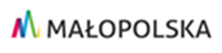 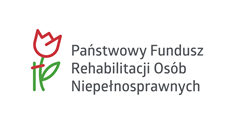 